メッセージ用紙これからの八重山観光発展への期待を込めて皆様からの熱いメッセージを募集いたします。たくさんのメッセージお待ちしております。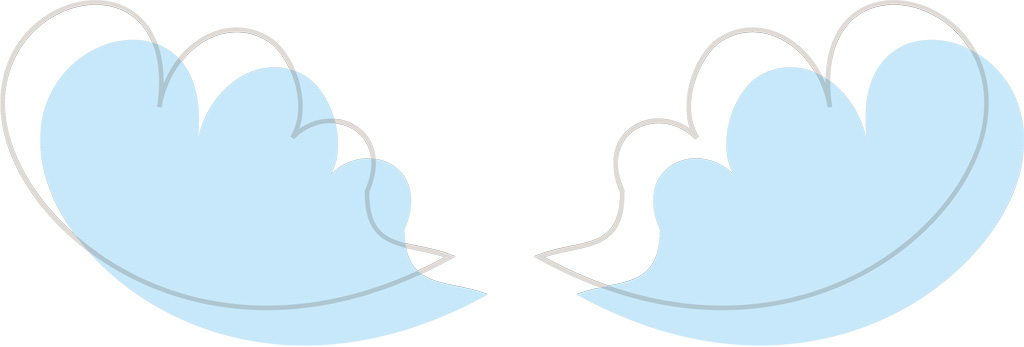 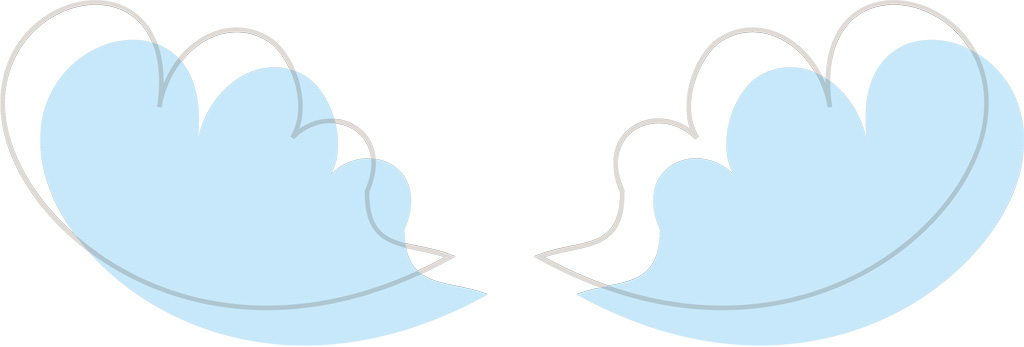 メッセージ受付〆切：平成29年2月1日まで※皆様からのメッセージは「八重山入域観光客数120万人達成記念祝賀会」にて掲示させていただきます。　※　コメント、都道府県名、市町村、年齢のご記入お願いいたします。＜送り先＞　　　　　　　八重山入域観光客数120万人達成記念祝賀会実行委員会事務局（一般社団法人　八重山ビジターズビューロー）TEL　0980-87-6252FAX  0980-87-5509　　　　　　　　　　　　　　　　　　　　　　　　　　　　　　　 　　　　　　　　　 Mail  info@yvb.jp